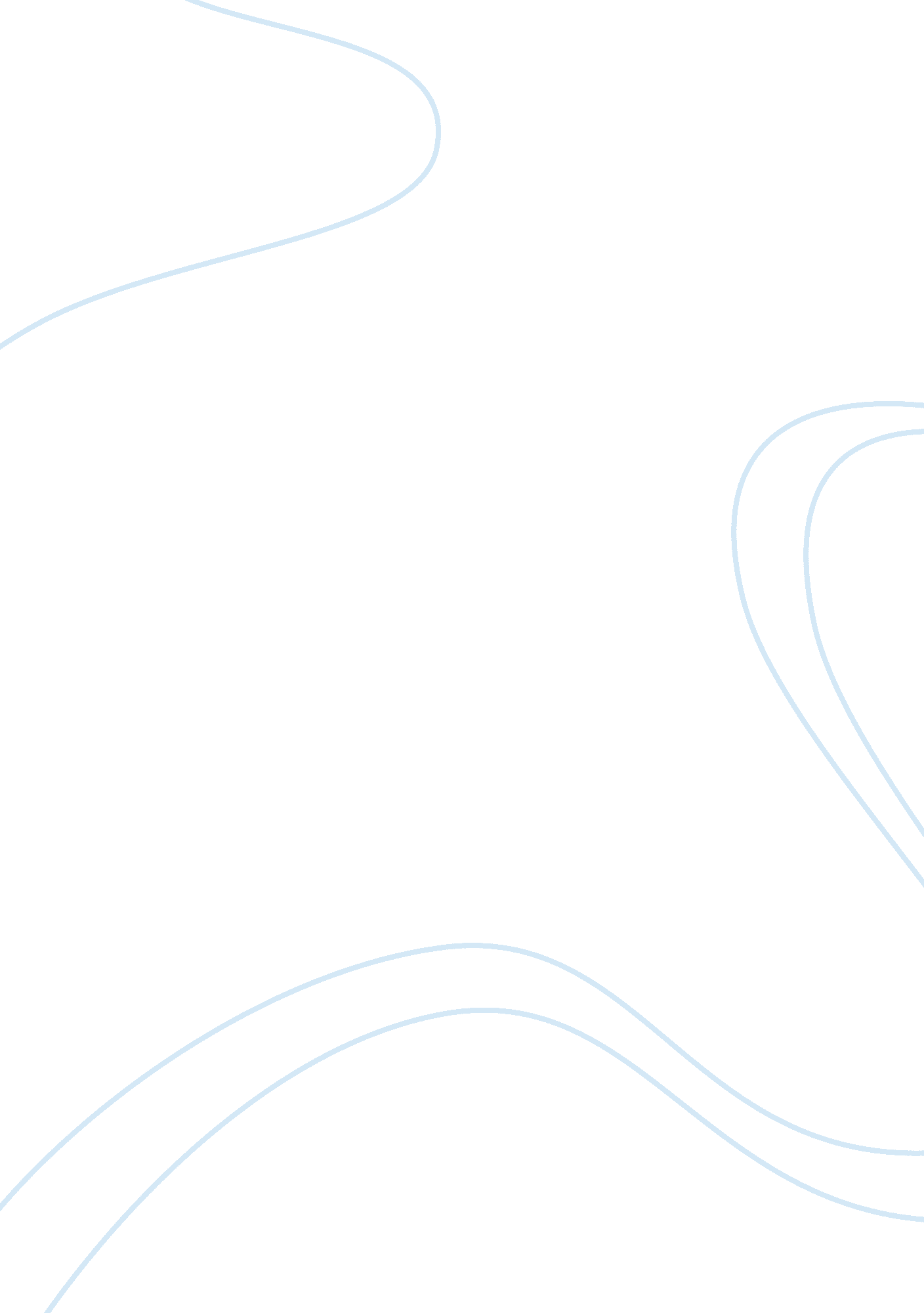 Wool wise wool production (2016-17) recent government initiativesFinance, Investment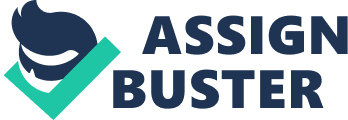 Wool is also one of the important livestock product whichcontributes around ? 5. 8 billion (Value of Output in 2014-15). The states ofRajasthan, Jammu & Kashmir and Karnataka, Telangana and Gujarat are thefive leading states and collectively account for 80 percent of the country’swool production. Figure7:  State Wise Wool Production (2016-17)   RecentGovernment InitiativesNationalDairy Plan Phase I (NDP I)Itwas launched in 2012 to address the challenges of increasing milk production byenhancing the productivity of milch animals with a focused approach on breedingand feeding. The phase I included 18 states including Gujarat and is shown in Figure8. TheNDP I has been implemented with a total investmentof ? 22. 4 billion. The International Development Association (IDA)funded ? 15. 84 billion as credit, ? 1. 76 billion has been given by the Governmentof India, ? 2. 8 billion by the End Implementing Agencies (EIAs) and ? 2 billionby NDDB. The EIAs are various state dairy cooperative federations, milk unions, Producer Companies, State Livestock Development Boards, ICAR Institutes depending on the selection by thecommittee for the purpose. Figure8: National Dairy Plan-I StatesVarious activities proposed to be carried out by the EIAsare briefed in Table9. Fodder development programmes are given due emphasis in increasing theproductivity of the dairy animals. Table9: Various activities proposed to be carried out by the End Implementing Agencies Activity proposed Eligible EIAs ? Bull Production ? EIAs having own semen stations graded A or B or an arrangement with a semen station graded A or B in their latest evaluation. ? Semen Production Semen stations awarded grade ‘ A’ or ‘ B’ by Department of Animal Husbandry and Dairy and Fisheries’ Central Monitoring Unit in their latest evaluation ?? Ration Balancing Programme ? Federations/ Milk Unions/ Producer Companies ? Fodder Development Programmes ?? Federations/ Milk Unions/ Producer Companies/ Trusts (NGOs)/ Regional stations for forage production and demonstration/ Veterinary Universities/ ICAR institutes ? Village Based Milk Procurement Systems ? Federations/ Milk Unions/ Producer Companies  Ration Balancing ProgrammeOneof the components of NDP 1 is Ration Balancing Programme (RBP), which is anadvisory programme to educate the farmers on optimum feeding of animals tooptimize milk production by efficient utilization of locally available feedresources at the least possible cost. It was found that that balanced rationled to an increase in average daily milk yield of 0. 26 kg and milk fat by 0. 10per cent per animal. Cost of feeding was reduced by ? 2. 13 per kg of milk. Theaverage net daily income of milk producers increased by about ? 24 per animal(NDDB, Annual Report 2015-16). TheNational Livestock Policy, 2013Thiswas formulated to have a policy framework forimproving the productivity of the livestock sector in a sustainable manner andhas described the Shortage of feed and fodder as one of the major challenges. It has one of the objectives of increasing availability of feed and fodderresources to meet the requirement of livestock to attain optimal productivity. NationalLivestock Mission (NLM)Themission was launched and formulated with the objective of sustainabledevelopment of livestock sector, focusing on improving availability of qualityfeed and fodder. NLM is implemented in all States. Table10shows the funds released by the Government of India from 2011-12 to 2014-15. Table 10: Year Wise Funds Released for Feed and Fodder Development under NLM (? million) States/UTs 2011-12 2012-13 2013-14 2014-15 Gujarat 136. 84 (42. 09) 116. 37 (15. 62) 89. 63 (10. 06) 150. 00 (11. 52) India 325. 10 744. 90 891. 22 1301. 78 